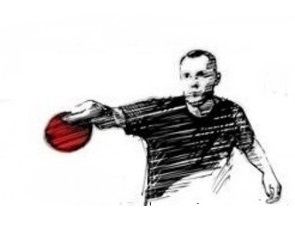 Turniej tenisa stołowegoCHŁOPCYDZIEWCZĘTAGrupa CzerwonaGrupa ZielonaGrupa NiebieskaGrupa CzarnaGRUPA CZERWONA AWANS:Paweł KlimkiewiczMichał ReszkaGRUPA ZIELONAAWANS:Zaleszczyk TymoteuszJadwiżuk  MateuszGRUPA NIEBIESKAAWANS:Mikołajewski PiotrStelmach KamilGRUPA CZARNAAWANS:Bajdek Ryszard Jędruszak  DawidGRUPA CzerwonaReszka MichałKlimkiewicz PawełMietiółka RobertSienkiewicz MarekMelnik BartoszGRUPA ZielonaJadwiżuk MateuszSołoń ArturHołonowicz PiotrZaleszczyk TymoteuszKrupa MateuszGRUPA NiebieskaStelmach KamilMikołajewski PiotrPęcherz KarolBiernacki KonradMikołajewski PawełPiątek TomaszGRUPA CzarnaJędruszak DawidMazur KamilSołoń PatrykKostrzewicz KamilBajdek RyszardNiedźwiecka JuliaBrzozowiec WiolettaPęcherz NataliaWołyniec MagdaGłowacz AnitaTchórz SylwiaMarciszewska MonikaNiedźwiecka Julia2:0Brzozowiec Wioletta0:22:00:21:20:2Pęcherz Natalia0:2Wołyniec Magda0:20:20:20:2Głowacz Anita0:22:02:02:00:2Tchórz Sylwia2:12:00:22:1Marciszewska Monika2:02:02:02:01:2Reszka MichałKlimkiewicz PawełMietiółka RobertSienkiewicz MarekMelnik BartoszReszka Michał1:22:02:02:0Klimkiewicz Paweł2:12:02:02:0Mietiółka Robert0:20:2-----2:1Sienkiewicz Marek0:20:2----------Melnik Bartosz0:20:21:2-----Jadwiżuk MateuszSołoń ArturHołonowicz PiotrZaleszczyk TymoteuszKrupa MateuszJadwiżuk Mateusz2:02:00:22:0Sołoń Artur0:20:20:20:2Hołonowicz Piotr0:22:00:2Zaleszczyk Tymoteusz2:02:02:02:0Krupa Mateusz2:00:2Stelmach KamilMikołajewski PiotrPęcherz KarolBiernacki KonradMikołajewski PawełPiątek TomaszStelmach Kamil0:22:02:02:12:0Mikołajewski Piotr2:02:02:02:02:0Pęcherz Karol0:20:20:20:20:2Biernacki Konrad0:20:22:0----------Mikołajewski Paweł1:20:22:0----------Piątek Tomasz0:20:22:0----------Jędruszak DawidMazur KamilSołoń PatrykKostrzewicz KamilBajdek RyszardJędruszak Dawid2:02:02:00:2Mazur Kamil0:20:22:00:2Sołoń Patryk0:22:02:00:2Kostrzewicz Kamil0:20:20:20:2Bajdek Ryszard2:02:02:02:0